61103 м. Харків, вул..Новопрудна,1, http://dnz279.klasna.com, dnz279@kharkivosvita.net.ua НАКАЗ06.09.2014 											№73Про дотримання працівниками ДНЗ №279Інструкції з охорони життя і здоров’я дітейВідповідно до Законів України «Про освіту» від 23.05.91 р. №1060-ХІІ (із змінами), «Про дошкільну освіту» від 11.07.2001 р. №2628-ІІІ (із змінами), «Про охорону праці» від 14.10.92 р. № 2694 ХІІ (із змінами), « Про охорону дитинства» від26.04.2001 р. № 2402 –ІІІ (із змінами) з метою забезпечення реалізації прав дитини на життя, охорону здоров’я, соціальний захист, всебічний розвиток, запобігання травматизму, безпечних умов навчання і виховання дітей дошкільного вікуНАКАЗУЮ:Усім працівникам дошкільного закладу:Дбати про безпеку і здоров’я дітей в процесі виконання будь-яких робіт чи під час перебування на території дошкільного закладу.ПостійноЗнати і виконувати вимоги Інструкції з охорони життя і здоров’я дітей.ПостійноСтворювати належні, безпечні і здорові умови для всебічного розвитку, запобігання нещасним випадкам та захворюванням дошкільників.ПостійноАдаптувати навчально-виховний процес до можливостей дошкільника з урахуванням його здоров’я та психічного стану.ПостійноНести цивільно-правову відповідальність відповідно до Законів України за порушення вимог законодавства.ПостійноКонтроль за виконанням даного наказу залишаю за собою.Завідувач КЗ «ДНЗ №279»                                            О.М. КоротунЗ наказом ознайомлені:Добровольська Ю.Г.						Дружиніна О.Г.Кучма Г.Є. 						Полякова О.М.Рєпіна Л.Л. 						Рудяшко М.А.Виходцева І.К.                                                                                                  Іполітова О.М.Северянова Г.О.                                                                                               Федоренко С.В.			 Турлаєва Т.В                                                                                                   Павлов М.В.	Студенцова І.  	                                        Домрачова В.В.Гриньова Т.Ю.                                                                                                  Гурбанова З.М.Красникова О.І. 		                                                                      Руцький О.ВПерекрест М.Г. 	                                                                                         Бабін Д.І.Добрицька-Лущий О.В.					Журавель С.Б..                                                                                                                         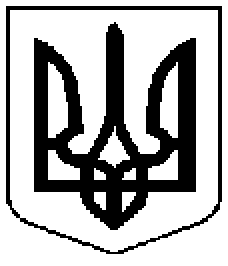 Комунальний заклад  	           Коммунальное  учреждение      «Дошкільний                            «Дошкольное        навчальний                                 учебное            заклад                                    учреждение   (ясла-садок) № 279                    (ясли-сад) №279      Харківської                           Харьковского городского      міської ради»                                  совета»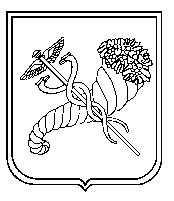 